Fundraising Call SheetAsk For:	Source of Prospect/Donor: 	Date:	Staff Contact:  	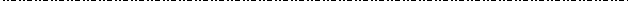 Name:	Office Phone:  	Company:	Office Fax:  	Address:  	ail:  	Home Phone:	Home Fax:  	Cell Phone:	Pager:  	Home Address:  	Donor History:  1.   Amount:  	Amount:  	Amount:  	Amount:  	Amount:  	Date:	Event:  	  Date:	Event:  	 Date:	Event:  	 Date:	Event:  	  Date:	Event:  	General Notes:  	Likes your position on:  	Issue interest:  	Knows you from:  	Results: 	 Date  	 	 Date  	 	 Date  	 	 Date  	 	 Date  	 	 Date  	 	 Date  	 	 Date  	